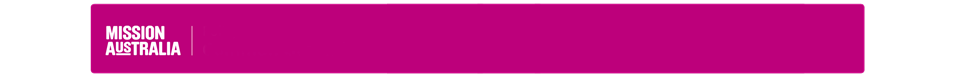 Position Requirements (What are the key activities for the role?)Recruitment informationCompliance checks required Working with Children 		National Police Check			Vulnerable People Check		Drivers Licence			ApprovalMission AustraliaMission AustraliaAbout us:Mission Australia is a non-denominational Christian organisation that has been helping people re gain their independence for over 155 years.We’ve learnt the paths to getting back independence are different for everyone. This informs how we help people, through early learning and youth services, family support and homelessness initiatives, employment and skills development, and affordable housing. Our nationwide team delivers different approaches, alongside our partners and everyday Australians who provide generous support.Together we stand with Australians in need, until they can stand for themselves.Purpose:Inspired by Jesus Christ, Mission Australia exists to meet human need and to spread the knowledge of the love of God.“Dear children, let us not love with words or speech but with actions and in truth.” (1 John 3:18)Values:Compassion     Integrity      Respect   Perseverance    Celebration     CollaborationGoal:To reduce homelessness and strengthen communities.Position Details: Position Title:             Senior Case ManagerPosition Details: Position Title:             Senior Case ManagerDivision:Reports to:Program Manager, Youth on TrackPosition Purpose: To deliver intensive case management supports to young people and their families to address criminogenic risk and needs. In addition  Senior Case Managers will coordinate and provide a range of evidence base d interventions.PU Work Health and Safety     Everyone is responsible for safety and must maintain:A safe working environment for themselves and others in the workplace Ensure required workplace health and safety actions are completed as requiredParticipate in learning and development programs about workplace health and safetyFollow procedures to assist Mission Australia in reducing illness and injury including early reporting of incidents/illness and injuries   Purpose and ValuesPU Work Health and Safety     Everyone is responsible for safety and must maintain:A safe working environment for themselves and others in the workplace Ensure required workplace health and safety actions are completed as requiredParticipate in learning and development programs about workplace health and safetyFollow procedures to assist Mission Australia in reducing illness and injury including early reporting of incidents/illness and injuries   Purpose and ValuesActively support Mission Australia’s purpose and values;Positively and constructively represent our organisation to external contacts at all opportunities;Behave in a way that contributes to a workplace that is free of discrimination, harassment and bullying behaviour at all times;Operate in line with Mission Australia policies and practices (EG:  financial, HR, etc.);To help ensure the health, safety and welfare of self and others working in the business;Follow reasonable directions given by the company in relation to Work Health and Safety.Follow procedures to assist Mission Australia in reducing illness and injury including early reporting of incidents/illness and injuriesPromote and work within Mission Australia's client service delivery principles, ethics, policies and practice standardsActively support Mission Australia’s Reconciliation Action PlanWork in a way which is non-judgemental, compassionate, patient and empathic, and demonstrate belief in people’s ability to recoverActively support Mission Australia’s purpose and values;Positively and constructively represent our organisation to external contacts at all opportunities;Behave in a way that contributes to a workplace that is free of discrimination, harassment and bullying behaviour at all times;Operate in line with Mission Australia policies and practices (EG:  financial, HR, etc.);To help ensure the health, safety and welfare of self and others working in the business;Follow reasonable directions given by the company in relation to Work Health and Safety.Follow procedures to assist Mission Australia in reducing illness and injury including early reporting of incidents/illness and injuriesPromote and work within Mission Australia's client service delivery principles, ethics, policies and practice standardsActively support Mission Australia’s Reconciliation Action PlanWork in a way which is non-judgemental, compassionate, patient and empathic, and demonstrate belief in people’s ability to recoverQualification, knowledge, skills and experience required to do the roleRelevant tertiary qualifications (Cert IV or higher) in respective fields i.e. Youth Work, Mental Health, Justice, Counselling, Case Management, Drug and Alcohol, Social Work, Psychology, CriminologyAt least two years’ experience in their respective fields Working with Children’s CheckMinimum Class C Drivers Licence Effective listening and communication skillsComputer literacy, including the ability to use Microsoft OfficeDemonstrated understanding of best practice criminogenic interventions related to behavioural and rehabilitation supports, the impact of substance use and knowledge of mental health issuesActively support MA’s Reconciliation Action Plan, and demonstrate the ability to work with people from diverse cultural backgroundsPositively and constructively represent our organisation to external contacts at all opportunitiesAbility to travel  between locations and  provide outreach support to clientsDemonstrated ability to work independently and as part of a teamKey challenges of the roleManaging a complex caseload of participants with diverse needsThe ability to manage a range of tasks including those which fall outside of case management in order to provide the support required for clients within the service.Manager name Approval date